T.CİZNİK KAYMAKAMLIĞICUMHURİYET İLK/ORTAOKULU MÜDÜRLÜĞÜ2019-2023 STRATEJİK PLANI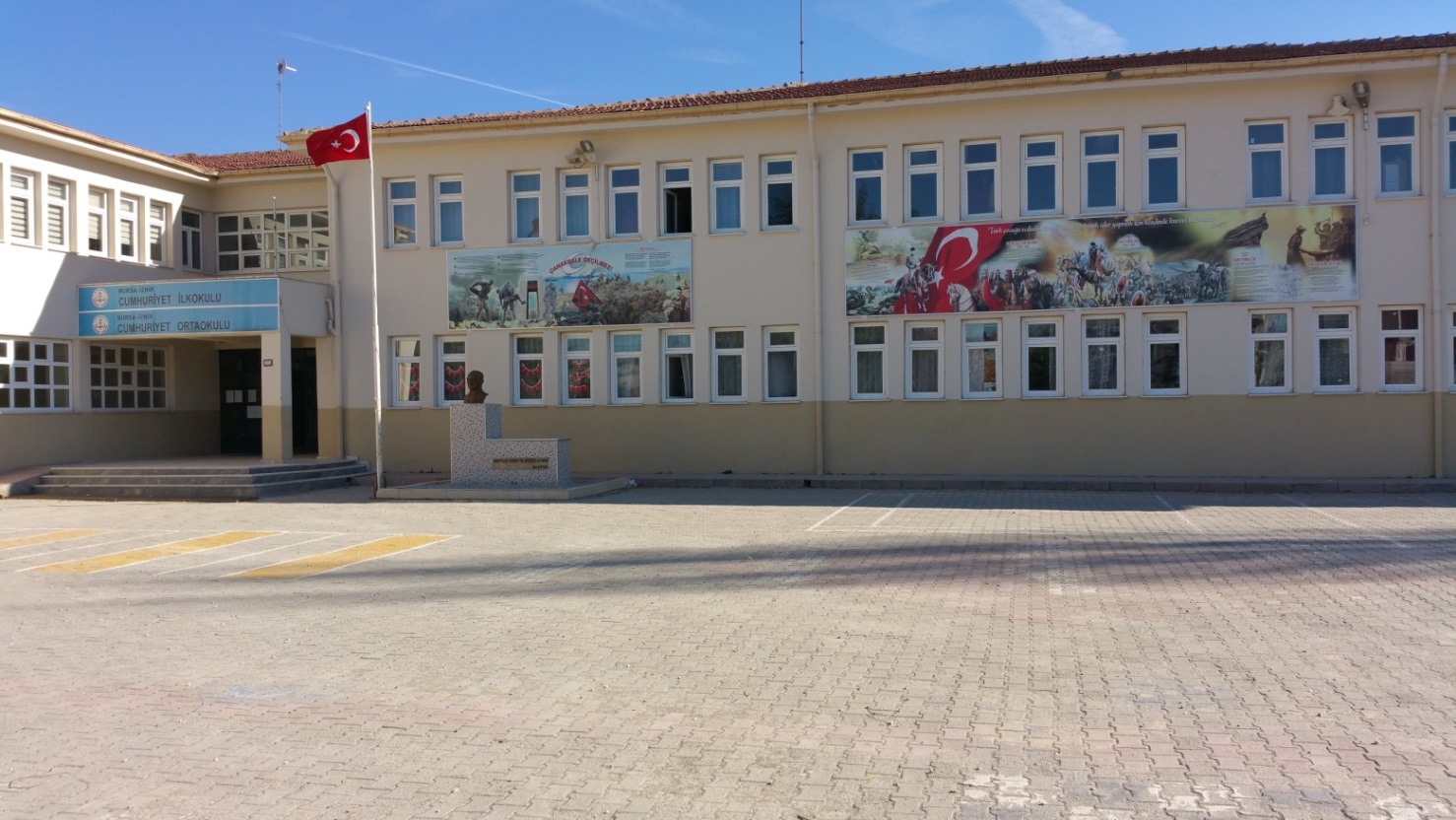 HAZIRLAYANLARİsmail ABLAKSerap IŞIK SABIRLIMustafa AKSOYAli AKPINARRemzi SİPAHİ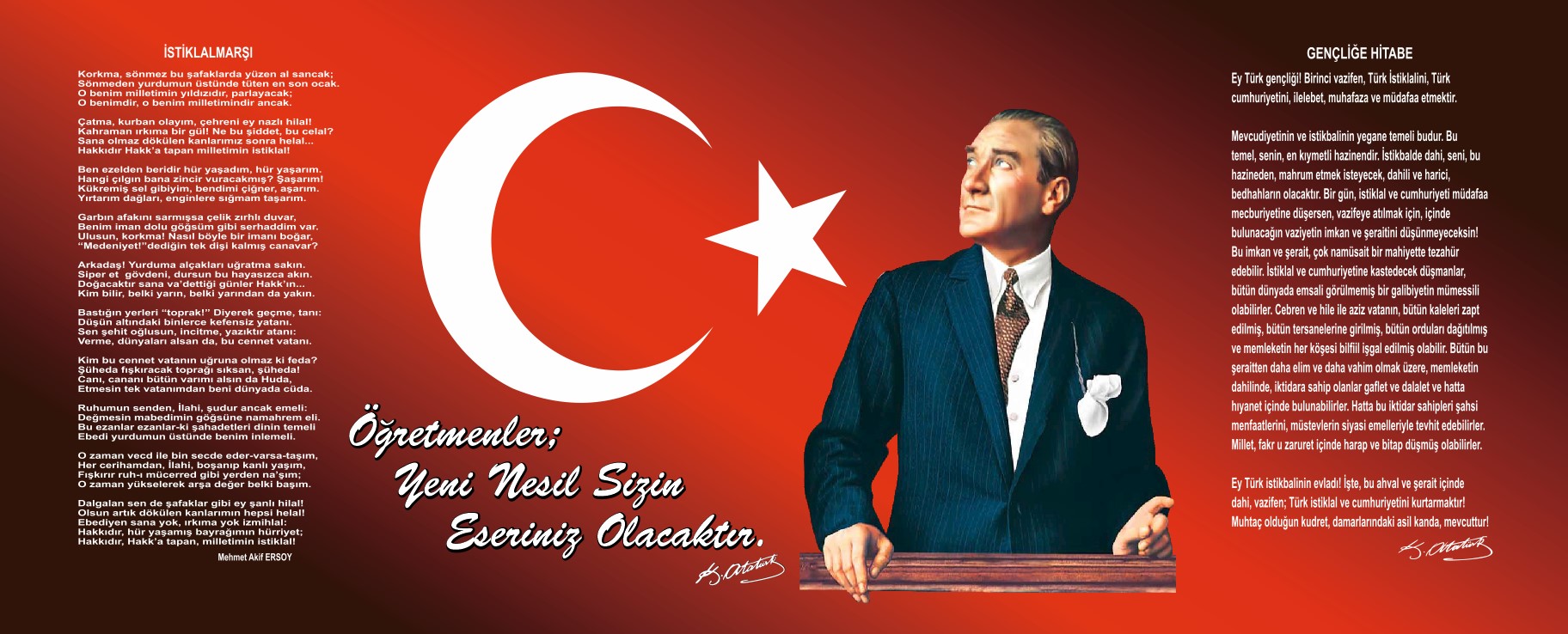 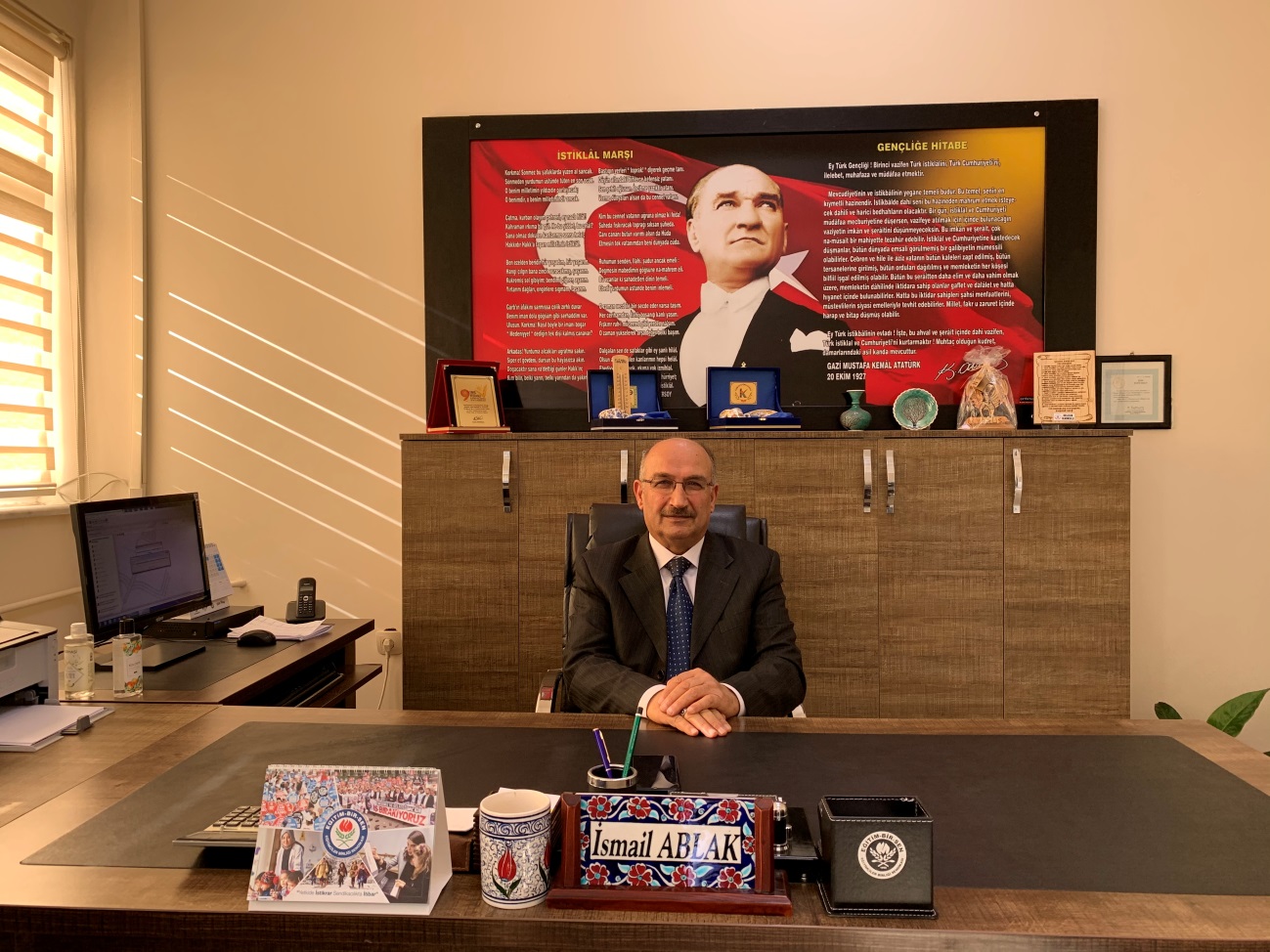 SUNUŞTürkiye Cumhuriyeti’nin kurucusu ve Türkiye toplumunun lideri Mustafa Kemal Atatürk, “İlk ve ortaöğretim; mutlaka insanlığın ve uygarlığın gerektirdiği bilim ve tekniği versin. Fakat o kadar pratik bir tarzda versin ki, çocuk okuldan çıktığı zaman aç kalmaya mahkûm olmadığına emin olsun” sözleriyle ilk ve ortaöğretimin önemini yıllar önce vurgulamıştı. Bu vurgunun etkisiyle biçimlenen eğitim sistemimiz, yeni yaklaşım ve yöntem-tekniklerle 21. yüzyılda büyük bir dönüşüm yaşamaktadır. Gerek dünyada, gerekse ülkemizde ortaya çıkan yeni türden gereksinimlere karşılık verebilecek bir eğitim-öğretim ortamı hazırlamak eğitim sürecini paylaşan tüm okul toplumunun asli ve vazgeçilmez görevi hâline gelmiştir. Bu anlamda eğitim yöneticilerinin ve sürecin en önemli aktörleri olan öğretmenlerin payına büyük işler düşmektedir. Bu süreç, kendini tanımakla, tanımlamakla başlayıp öğrenciyi merkeze alarak köklü bir değişim-dönüşüm sürecini yönetip yönlendirmekle pratikte değer kazanabilecektir. Bizler, Cumhuriyet İlk ve Orta Okulu’nun yönetici, öğretmen, destek personeli, öğrencileri ve velileri olarak bu değişim sürecinde üzerimize düşen sorumlulukları yerine getirmeyi ülkemizin ve toplumumuzun geleceği açısından bir fırsat ve topluma karşı bir borç olarak algılamaktayız. Bu borcun ödenme yeri de, eğitim-öğretim hizmetlerini yürütmek için kurumsallaşmış olan okul ortamıdır. Okulu çağın gereklerine uygun olarak eğitim-öğretime hazırlamak, okulda Milli Eğitimin amaçlarına uygun olarak bir öğrenme ve eğitim ortamı yaratmak, bu ortamı tüm paydaşlar için çekici hâle getirmek de görevlerimiz arasındadır. Sorunlarımız çok. Çözümün temelinde çok ayrıntılı ve bilinçli bir planlama ile ince stratejiler yatmaktadır. Kendi halinde bırakılmış bir ortamda, plânlı okul gelişiminin bakış açısı, yapıları, ilkeleri, değerleri, yöntemleri, amaçları, vizyonları ve araçları bilinmeden gelişmek mümkün değildir. Okul gelişimi; bilinçli, programlı, planlı, amaçlı, karar ve uygulamalara bağlıdır. Bu uygulamaları Milli Eğitimin temel amaçlarına uygun olarak hayata geçirmek için varız. Öğrencilerimizin ilgi ve yeteneklerini geliştirerek onları hayata ve üst öğrenime hazırlamak, Atatürk ilke ve inkılâplarını benimsetmek; Türkiye Cumhuriyeti Anayasası’na ve demokrasinin ilkelerine, insan hakları, çocuk hakları ve uluslar arası sözleşmelere uygun olarak haklarını kullanma, başkalarının haklarına saygı duyma, görevini yapma ve sorumluluk yüklenebilen birey olma bilincini kazandırmak; Öğrencilerin, ulusal ve evrensel kültür değerlerini tanımalarını, benimsemelerini, geliştirmelerini bu değerlere saygı duymalarını sağlamak; Kendilerine, ailelerine, topluma ve çevreye olumlu katkılar yapan, kendisi, ailesi ve çevresi ile barışık, başkalarıyla iyi ilişkiler kuran, iş birliği içinde çalışan, hoşgörülü ve paylaşmayı bilen, dürüst, erdemli, iyi ve mutlu yurttaşlar olarak yetiştirmek; Kendilerini geliştirmelerine, sosyal, kültürel, eğitsel, bilimsel, sportif ve sanatsal etkinliklerle millî kültürü benimsemelerine ve yaymalarına yardımcı olmak; Bireysel ve toplumsal sorunları tanıma ve bu sorunlara çözüm yolları arama alışkanlığı kazandırmak;  Toplumun bir üyesi olarak kişisel sağlığının yanı sıra ailesinin ve toplumun sağlığını korumak için gerekli bilgi ve beceri, sağlıklı beslenme ve yaşam tarzı konularında bilimsel geçerliliği olmayan bilgiler yerine, bilimsel bilgilerle karar verme alışkanlığını kazandırmak;  Becerilerini ve zihinsel çalışmalarını birleştirerek çok yönlü gelişmelerini sağlamak; Kendilerine güvenen, sistemli düşünebilen, girişimci, teknolojiyi etkili biçimde kullanabilen, plânlı çalışma alışkanlığına sahip estetik duyguları ve yaratıcılıkları gelişmiş bireyler olarak yetiştirmek; İlgi alanlarının ve kişilik özelliklerinin ortaya çıkmasını sağlamak, meslekleri tanıtmak ve seçeceği mesleğe uygun okul ve kurumlara yöneltmek; Öğrencileri derslerde uygulanacak öğretim yöntem ve teknikleriyle sosyal, kültürel ve eğitsel etkinliklerle kendilerini geliştirmelerine ve gerçekleştirmelerine yardımcı olmak;  Ailesine ve topluma karşı sorumluluk duyabilen, üretken, verimli, ülkenin ekonomik ve sosyal kalkınmasına katkıda bulunabilen bireyler olarak yetiştirmek; Doğayı tanıma, sevme ve koruma, insanın doğaya etkilerinin neler olabileceğine ve bunların sonuçlarının kendisini de etkileyebileceğine ve bir doğa dostu olarak çevreyi her durumda koruma bilincini kazandırmak; Öğrencilere bilgi yüklemek yerine, bilgiye ulaşma ve bilgiyi kullanma yöntem ve tekniklerini öğretmek; Bilimsel düşünme, araştırma ve çalışma becerilerine yöneltmek; Öğrencilerin, sevgi ve iletişimin desteklediği gerçek öğrenme ortamlarında düşünsel becerilerini kazanmalarına, yaratıcı güçlerini ortaya koymalarına ve kullanmalarına yardımcı olmak; Kişisel ve toplumsal araç-gereci, kaynakları ve zamanı verimli kullanmalarını, okuma zevk ve alışkanlığı kazanmalarını sağlamak gibi görev ve sorumluluklarımızı yerine getirmek için yola çıkmış bulunuyoruz.Kılavuzumuz bilimdir!                                                                                          İsmail ABLAK                                                                                        Okul MüdürüİçindekilerSunuş	İçindekiler	5BÖLÜM I: GİRİŞ ve PLAN HAZIRLIK SÜRECİ	6BÖLÜM II: DURUM ANALİZİ	8Okulun Kısa Tanıtımı *	9Okulun Mevcut Durumu: Temel İstatistikler	9PAYDAŞ ANALİZİ	14GZFT (Güçlü, Zayıf, Fırsat, Tehdit) Analizi	18Gelişim ve Sorun Alanları	20BÖLÜM III: MİSYON, VİZYON VE TEMEL DEĞERLER	Hata! Yer işareti tanımlanmamış.MİSYONUMUZ *	23VİZYONUMUZ *	23TEMEL DEĞERLERİMİZ *	23BÖLÜM IV: AMAÇ, HEDEF VE EYLEMLER	25TEMA I: EĞİTİM VE ÖĞRETİME ERİŞİM	26TEMA II: EĞİTİM VE ÖĞRETİMDE KALİTENİN ARTIRILMASI	28TEMA III: KURUMSAL KAPASİTE	30V. BÖLÜM: MALİYETLENDİRME	31EKLER:	Hata! Yer işareti tanımlanmamış.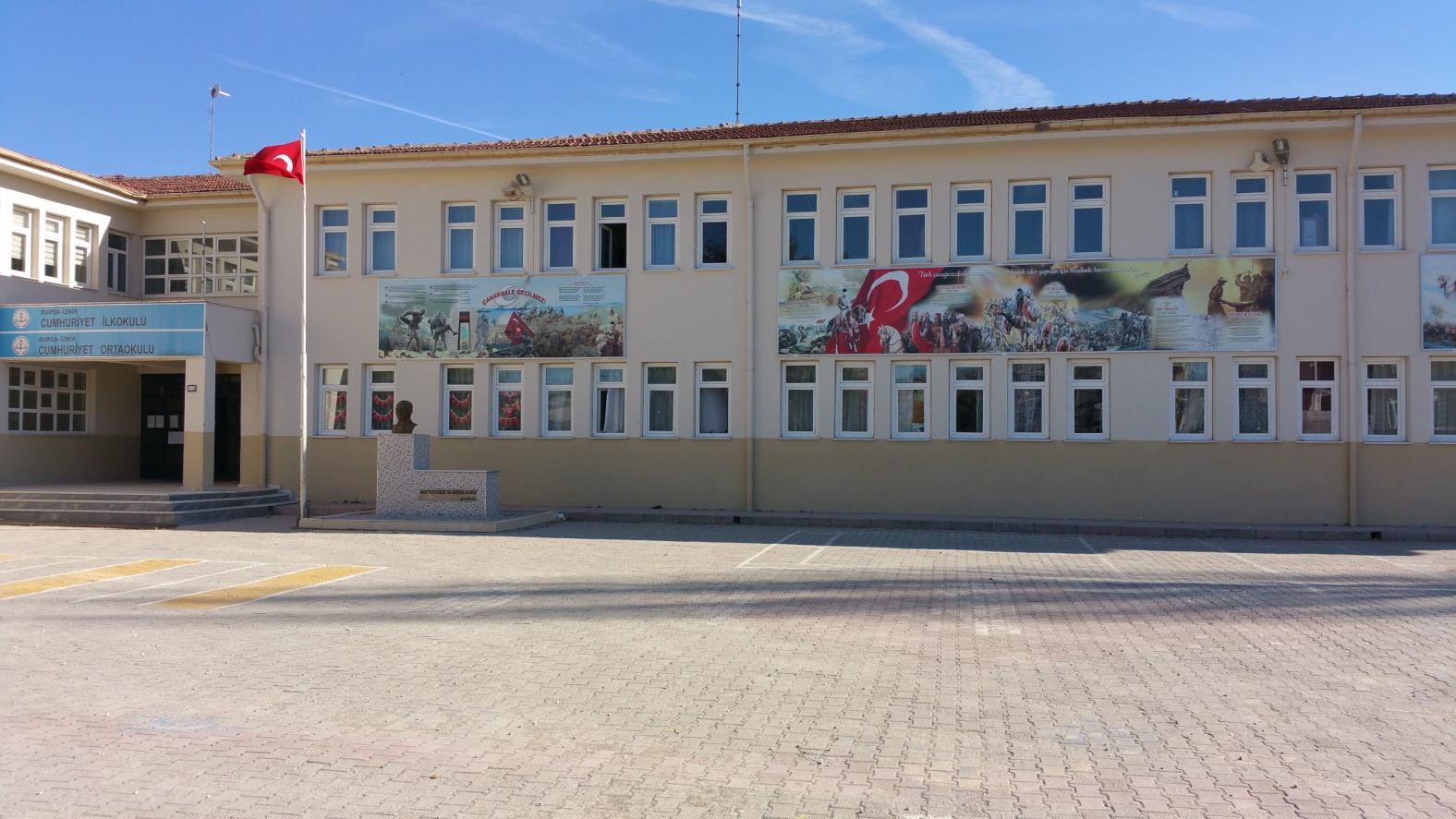 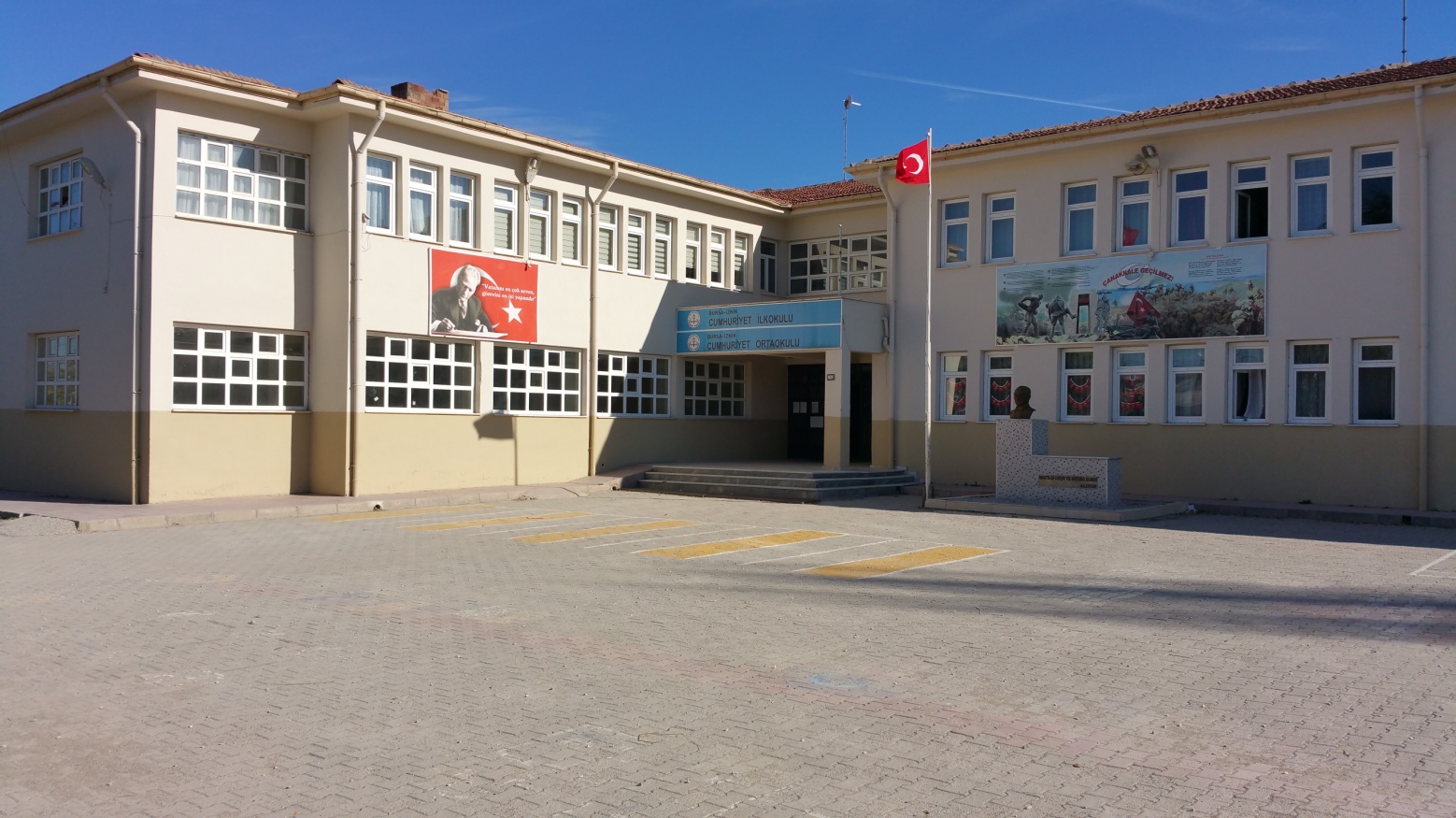 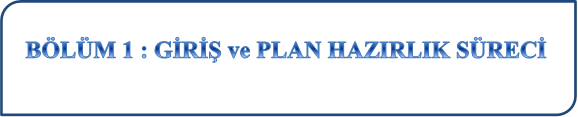            GİRİŞ ve PLAN HAZIRLIK SÜRECİ2019-2023 dönemi stratejik plan hazırlanması süreci üst kurul ve stratejik plan ekibinin oluşturulması ile başlamıştır. Ekip tarafından oluşturulan çalışma takvimi kapsamında ilk aşamada durum analizi çalışmaları yapılmış ve durum analizi aşamasında paydaşlarımızın plan sürecine aktif katılımını sağlamak üzere paydaş anketi, toplantı ve görüşmeler yapılmıştır. Durum analizinin ardından geleceğe yönelim bölümüne geçilerek okulumuzun amaç, hedef, gösterge ve eylemleri belirlenmiştir. Çalışmaları yürüten ekip ve kurul bilgileri altta verilmiştir.STRATEJİK PLAN ÜST KURULU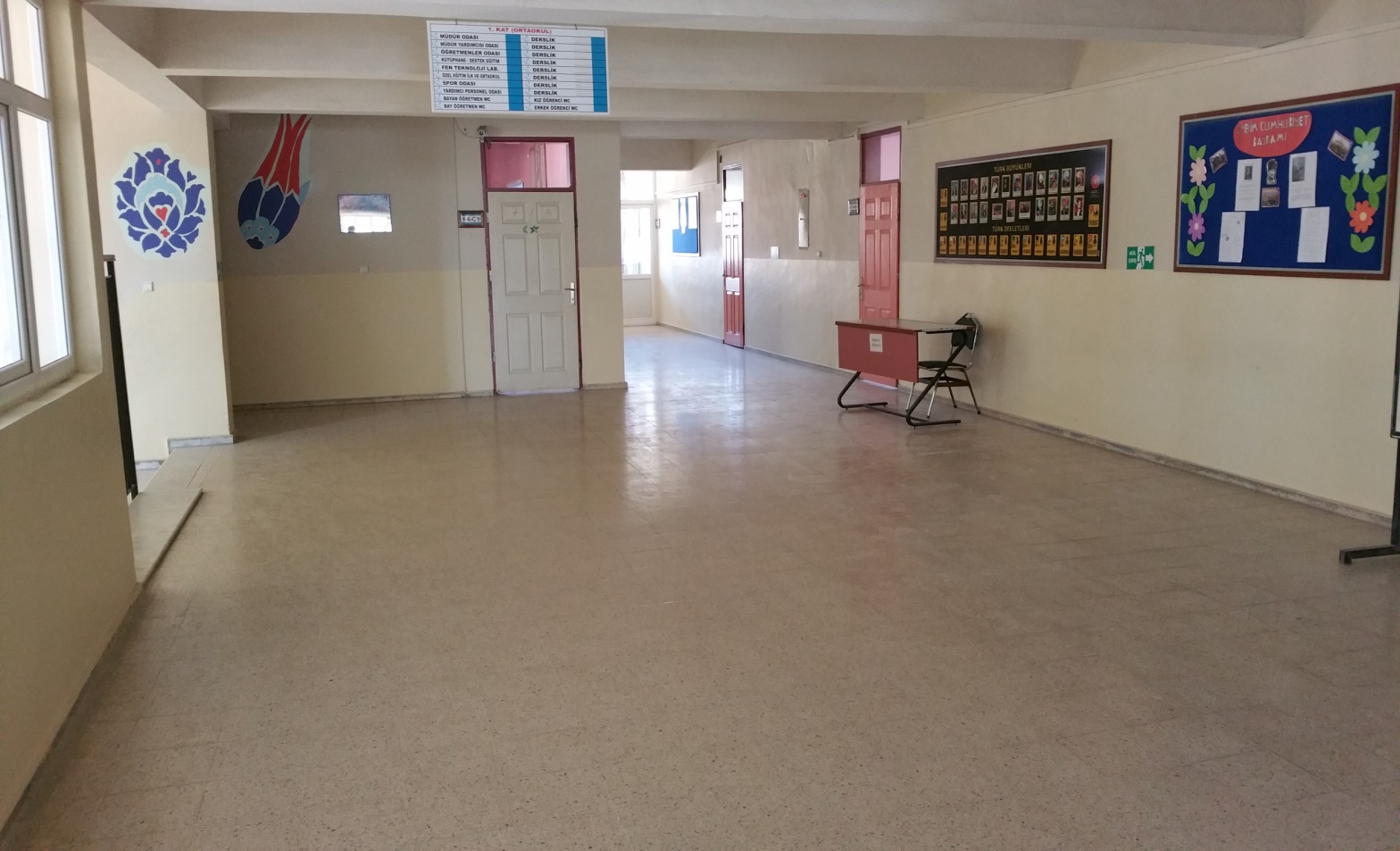 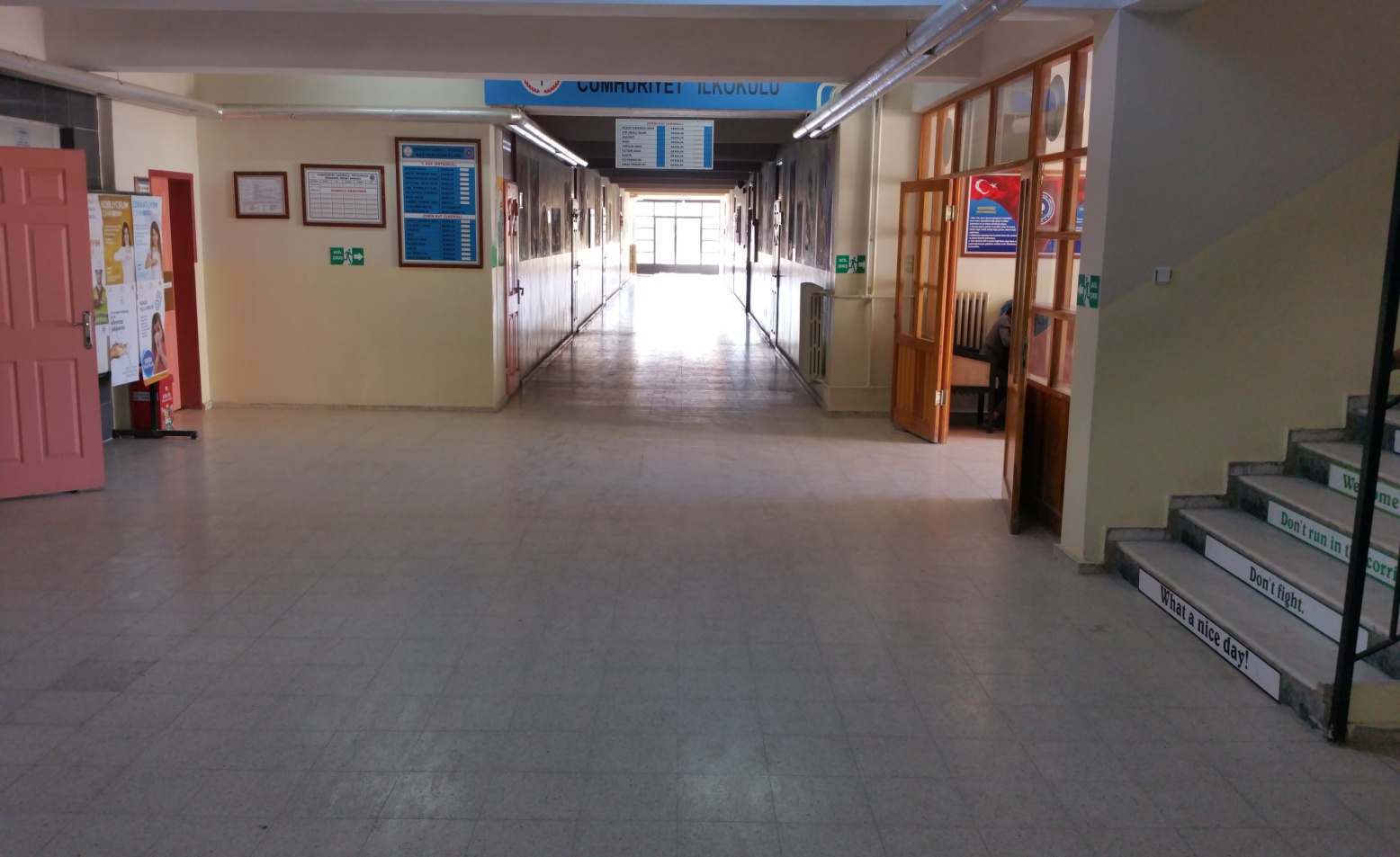          DURUM ANALİZİDurum analizi bölümünde okulumuzun mevcut durumu ortaya konularak neredeyiz sorusuna yanıt bulunmaya çalışılmıştır. Bu kapsamda okulumuzun kısa tanıtımı, okul künyesi ve temel istatistikleri, paydaş analizi ve görüşleri ile okulumuzun güçlü zayıf fırsat ve tehditlerinin (GZFT) ele alındığı analize yer verilmiştir.    Cumhuriyet İlk/Ortaokulu Tarihçesi     Okulumuz 2005 yılında Eğitim-Öğretime başlamış olup İznik’ in merkezinde açılan 5.ilköğretim okuludur. Okul yaptırma derneği çabaları ile hayırsever vatandaşlarımızın arsa katkısı ile eğitime kazandırılan okulumuz bu bölgedeki okul ihtiyacını karşılamıştır.2013 yılında 4+4+4 eğitim sistemi kapsamında hem ilkokul hem de Ortaokul olarak eğitim vermeye başlamıştır. Taşımalı sistem ile merkeze taşınan köy öğrencilerine de eğitim veren okulumuz her geçen gün personel ve donanımını geliştirmektedir.Okulun Mevcut Durumu: Temel İstatistiklerOkul KünyesiOkulumuzun temel girdilerine ilişkin bilgiler altta yer alan okul künyesine ilişkin tabloda yer almaktadır.Çalışan BilgileriOkulumuzun çalışanlarına ilişkin bilgiler altta yer alan tabloda belirtilmiştir.Çalışan Bilgileri TablosuOkulumuz Bina ve Alanları	Okulumuzun binası ile açık ve kapalı alanlarına ilişkin temel bilgiler altta yer almaktadır.Okul Yerleşkesine İlişkin Bilgiler Sınıf ve Öğrenci Bilgileri	Okulumuzda yer alan sınıfların öğrenci sayıları alttaki tabloda verilmiştir.*Sınıf sayısına göre istenildiği kadar satır eklenebilir.Donanım ve Teknolojik KaynaklarımızTeknolojik kaynaklar başta olmak üzere okulumuzda bulunan çalışır durumdaki donanım malzemesine ilişkin bilgiye alttaki tabloda yer verilmiştir.Teknolojik Kaynaklar TablosuGelir ve Gider BilgisiOkulumuzun genel bütçe ödenekleri, okul aile birliği gelirleri ve diğer katkılarda dâhil olmak üzere gelir ve giderlerine ilişkin son iki yıl gerçekleşme bilgileri alttaki tabloda verilmiştir.PAYDAŞ ANALİZİKurumumuzun temel paydaşları öğrenci, veli ve öğretmen olmakla birlikte eğitimin dışsal etkisi nedeniyle okul çevresinde etkileşim içinde olunan geniş bir paydaş kitlesi bulunmaktadır. Paydaşlarımızın görüşleri anket, toplantı, dilek ve istek kutuları, elektronik ortamda iletilen önerilerde dâhil olmak üzere çeşitli yöntemlerle sürekli olarak alınmaktadır.Paydaş anketlerine ilişkin ortaya çıkan temel sonuçlara altta yer verilmiştir : “ÖĞRENCİ GÖRÜŞ VE DEĞERLENDİRMELERİ” ANKET SONUÇLARI                             “ÖĞRETMEN GÖRÜŞ VE DEĞERLENDİRMELERİ” ANKET SONUÇLARI                                          “VELİ GÖRÜŞ VE DEĞERLENDİRMELERİ” ANKET SONUÇLARI                           GZFT (Güçlü, Zayıf, Fırsat, Tehdit) Analizi Okulumuzun temel istatistiklerinde verilen okul künyesi, çalışan bilgileri, bina bilgileri, teknolojik kaynak bilgileri ve gelir gider bilgileri ile paydaş anketleri sonucunda ortaya çıkan sorun ve gelişime açık alanlar iç ve dış faktör olarak değerlendirilerek GZFT tablosunda belirtilmiştir. Dolayısıyla olguyu belirten istatistikler ile algıyı ölçen anketlerden çıkan sonuçlar tek bir analizde birleştirilmiştir.Kurumun güçlü ve zayıf yönleri donanım, malzeme, çalışan, iş yapma becerisi, kurumsal iletişim gibi çok çeşitli alanlarda kendisinden kaynaklı olan güçlülükleri ve zayıflıkları ifade etmektedir ve ayrımda temel olarak okul müdürü/müdürlüğü kapsamından bakılarak iç faktör ve dış faktör ayrımı yapılmıştır. İçsel Faktörler Güçlü YönlerZayıf YönlerDışsal Faktörler FırsatlarTehditlerGelişim ve Sorun AlanlarıGelişim ve sorun alanları analizi ile GZFT analizi sonucunda ortaya çıkan sonuçların planın geleceğe yönelim bölümü ile ilişkilendirilmesi ve buradan hareketle hedef, gösterge ve eylemlerin belirlenmesi sağlanmaktadır. Gelişim ve sorun alanları ayrımında eğitim ve öğretim faaliyetlerine ilişkin üç temel tema olan eğitime erişim, eğitimde kalite ve kurumsal kapasite kullanılmıştır. Eğitime erişim, öğrencinin eğitim faaliyetine erişmesi ve tamamlamasına ilişkin süreçleri; Eğitimde kalite, öğrencinin akademik başarısı, sosyal ve bilişsel gelişimi ve istihdamı da dâhil olmak üzere eğitim ve öğretim sürecinin hayata hazırlama evresini; Kurumsal kapasite ise kurumsal yapı, kurum kültürü, donanım, bina gibi eğitim ve öğretim sürecine destek mahiyetinde olan kapasiteyi belirtmektedir.Gelişim ve Sorun Alanlarımız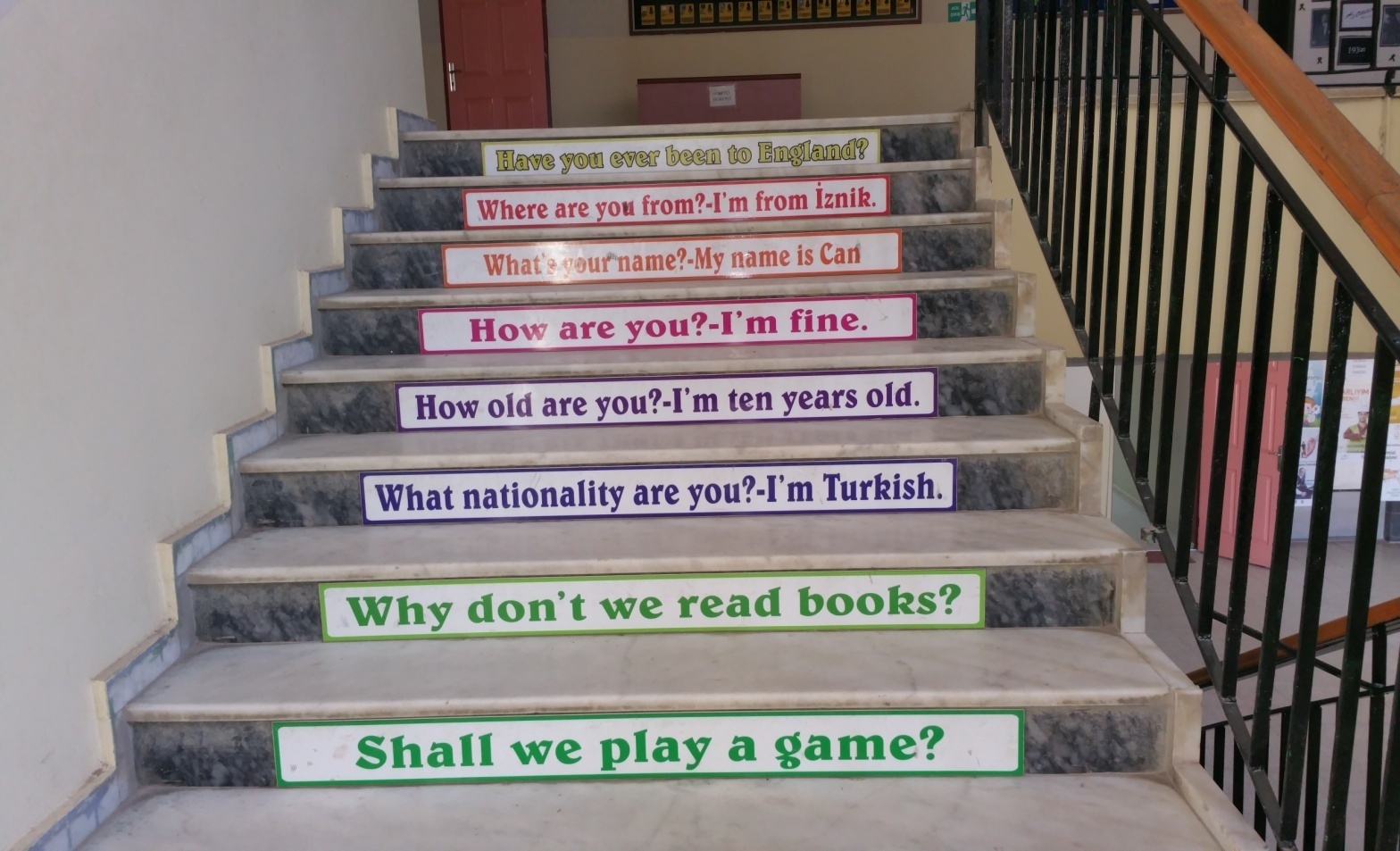 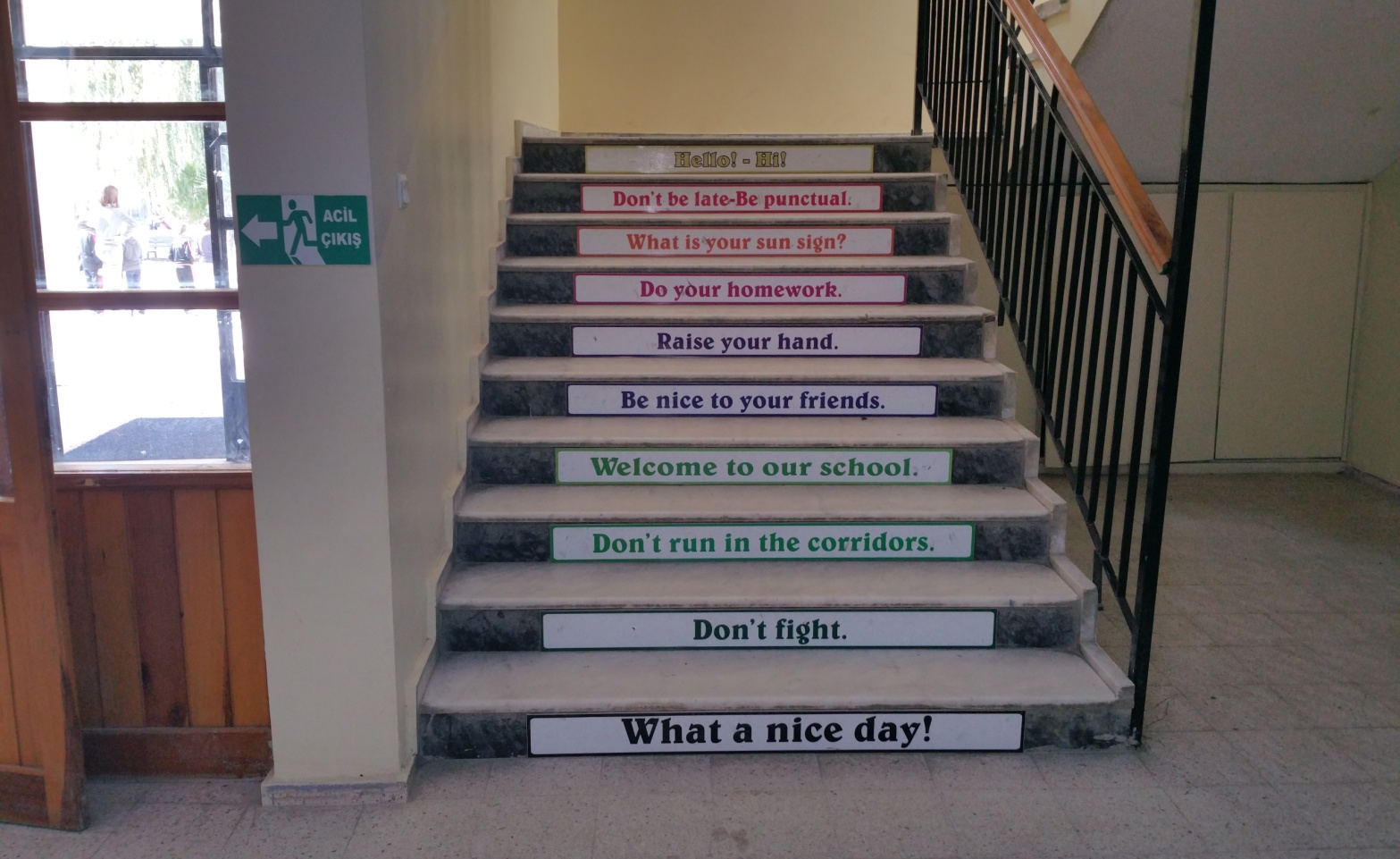 MİSYON, VİZYON VE TEMEL DEĞERLEROkul müdürlüğümüzün misyon, vizyon, temel ilke ve değerlerinin oluşturulması kapsamında öğretmenlerimiz, öğrencilerimiz, velilerimiz, çalışanlarımız ve diğer paydaşlarımızdan alınan görüşler, sonucunda stratejik plan hazırlama ekibi tarafından oluşturulan misyon, vizyon, temel değerler; okulumuz üst kurulana sunulmuş ve üst kurul tarafından onaylanmıştır.MİSYONUMUZ “Tüm öğrencilerimizin öğrenmelerini sağlamak, onların bilgili, becerili ve kendine güvenen bireyler olarak yetişmelerine ve hayatlarını sürdürmelerine fırsat tanımak, onların 21. yüzyılın gelişen gereksinimlerine yanıt verebilecek eğitim ve öğretim ortamını yaratmak için VARIZ...”VİZYONUMUZ Geleceğin yetişkinleri olan öğrencilerimiz, aileleri ve sosyal çevremiz   için  eğitim ve öğretimlerinde daima kaliteyi yüksek tutan, sürekli değişen ve gelişen bir kurum olabilmektir. Standartları yakalama yolunda demokratik, katılımcı, çağdaş bireyler yetiştirebilmek için okulumuzun tüm olanaklarını okul toplumuna sunan,  eğitim-öğretim etkinliklerinin yanında sosyal etkinliklere önem veren, bölgemizde örnek ve lider bir okul olabilmektir.TEMEL DEĞERLERİMİZ Atatürk ilkeleri ve inkılâpları,                        Yenilikcilik,Öğrenci merkezlilik,Fırsat eşitliği,                                             Demokrasi bilinci,Sevgi, saygı, hoşgörü.   İLKELERİMİZÇalışanlarının ve öğrencilerinin mutlu olduğu bir eğitim –öğretim ortamı oluşturmak.Sevgi,saygı ve hoşgörüye dayalı  kaliteli , öğrenci merkezli eğitim – öğretim yapmak.Veli desteğine önem vermek.Sosyal etkinlikleri yeterince önemsemek.Okulun fiziki yapısını iyileştirmek.Sürekli gelişimi benimsemek. Ekip ruhuyla çalışmak.Okulumuzda  bulunan teknolojiyi yeterince kullanmak.Çevresi ile uyumlu, paylaşımcı, katılımcı, dayanışma bilincine sahip ve demokrasiyi özümsemiş bireyler yetiştirmek.10.Atatürk ilkelerini değişen koşullarda kendine kılavuz edinmiş, yurttaşlık bilincine sahip bireyler yetiştirmek.11.Hiçbir ayrımcılık yapmamak...STRATEJİK KONULARCumhuriyet ilk ve ortaokulu yürütmekte olduğu hizmetler ile stratejik planlamada yer alacak hizmetlere ilişkin stratejik alanları, sorun odaklı yaklaşımla 4 tema (Eğitim-Öğretim, mali kaynaklar, fiziki durum, paydaş ilişkileri) başlığında gruplandırılmıştır. Temalar altında yer alan stratejik amaç ve hedefler oluşturulurken “çözüm odaklı” yaklaşım tercih edilmiştir. Diğer bir deyişle, tema konusunun “stratejik boyutları” ön plana çıkarılmıştır. Bu sorunlardan (stratejik konular) yola çıkılarak stratejik amaç ve hedefler oluşturulmuştur. 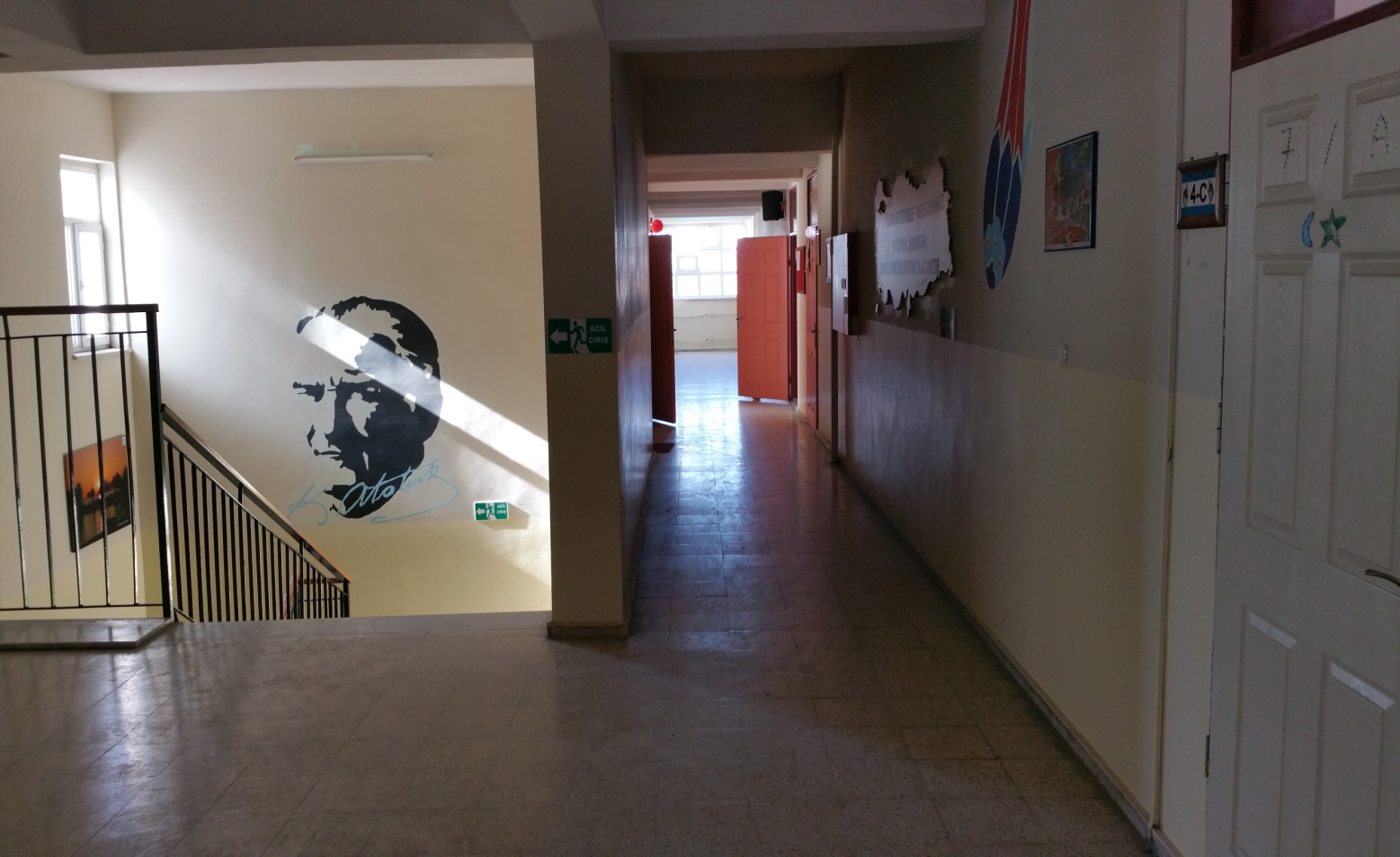 AMAÇ, HEDEF VE EYLEMLERTEMA I: EĞİTİM VE ÖĞRETİME ERİŞİMEğitim ve öğretime erişim okullaşma ve okul terki, devam ve devamsızlık, okula uyum ve oryantasyon, özel eğitime ihtiyaç duyan bireylerin eğitime erişimi, yabancı öğrencilerin eğitime erişimi ve hayat boyu öğrenme kapsamında yürütülen faaliyetlerin ele alındığı temadır.Stratejik Amaç 1: Kayıt bölgemizde yer alan çocukların okullaşma oranlarını artıran, öğrencilerin uyum ve devamsızlık sorunlarını gideren etkin bir yönetim yapısı kurulacaktır.   Stratejik Hedef 1.1.  Kayıt bölgemizde yer alan çocukların okullaşma oranları artırılacak ve öğrencilerin uyum ve devamsızlık sorunları da giderilecektir. Performans Göstergeleri EylemlerStratejik Amaç 2: Taşımalı ve yabancı uyruklu öğrencilerin topluma uyumunu arttırmak.Stratejik Hedef 2.1. Taşımalı ve yabancı uyruklu öğrencilere okul kültürünü ve toplumsal davranış becerilerini kazandırmak.Performans Göstergeleri EylemlerTEMA II: EĞİTİM VE ÖĞRETİMDE KALİTENİN ARTIRILMASIEğitim ve öğretimde kalitenin artırılması başlığı esas olarak eğitim ve öğretim faaliyetinin hayata hazırlama işlevinde yapılacak çalışmaları kapsamaktadır. Bu tema altında akademik başarı, sınav kaygıları, sınıfta kalma, ders başarıları ve kazanımları, disiplin sorunları, öğrencilerin bilimsel, sanatsal, kültürel ve sportif faaliyetleri ile istihdam ve meslek edindirmeye yönelik rehberlik ve diğer mesleki faaliyetler yer almaktadır. Stratejik Amaç 2: Öğrencilerimizin gelişmiş dünyaya uyum sağlayacak şekilde donanımlı bireyler olabilmesi için eğitim ve öğretimde kalite artırılacaktır.Stratejik Hedef 2.1.  Öğrenme kazanımlarını takip eden ve velileri de sürece dâhil eden bir yönetim anlayışı ile öğrencilerimizin akademik başarıları ve sosyal faaliyetlere etkin katılımı artırılacaktır.Performans GöstergeleriEylemlerStratejik Hedef 2.2.  Etkin bir rehberlik anlayışıyla, öğrencilerimizi ilgi ve becerileriyle orantılı bir şekilde üst öğrenime veya istihdama hazır hale getiren daha kaliteli bir kurum yapısına geçilecektir. Performans GöstergeleriEylemlerTEMA III: KURUMSAL KAPASİTEStratejik Amaç 3: Eğitim ve öğretim faaliyetlerinin daha nitelikli olarak verilebilmesi için okulumuzun kurumsal kapasitesi güçlendirilecektir.             Stratejik Hedef 3.1.  Kaliteli bir eğitim öğretim ortamı için okulun donanımını zenginleştirmek.Performans GöstergeleriEylemler Stratejik Hedef 3.2.  Okulu daha rahat bir ve güzel bir ortama dönüştürmek.Performans GöstergeleriEylemlerV. BÖLÜM: MALİYETLENDİRME2019-2023 Stratejik planı faaliyet/proje maliyetlendirme tablosuVI. BÖLÜM: İZLEME VE DEĞERLENDİRMEOkulumuz stratejik planı izleme ve değerlendirme çalışmalarında 5 yıllık stratejik planın izlenmesi ve 1 yıllık gelişim planın izlenmesi olarak ikili bir ayrıma gidilecektir. Stratejik planın izlenmesinde 6 aylık dönemlerde izleme yapılacak denetim birimleri, il ve ilçe millî eğitim müdürlüğü ve bakanlık denetim ve kontrollerine hazır halde tutulacaktır.Yıllık planın uygulanmasında yürütme ekipleri ve eylem sorumlularıyla aylık ilerleme toplantıları yapılacaktır. Toplantıda bir önceki ayda yapılanlar ve bir sonraki ayda yapılacaklar görüşülüp karara bağlanacaktır. Üst Kurul BilgileriÜst Kurul BilgileriEkip BilgileriEkip BilgileriAdı SoyadıUnvanıAdı SoyadıUnvanıİsmail ABLAKOkul MüdürüSerap IŞIK SABIRLIMd.Yrd.Serap IŞIK SABIRLIMd.Yrd.Mustafa AKSOYMd.Yrd.Mustafa AKSOYMd.Yrd.Mehtap BULUTÖğretmenAli AKPINARÖğretmenUğurhan DAĞÖğretmenMustafa YAĞCIOkul Aile Bir.Bşk.Remzi SİPAHİÖğretmenŞaduman TAFLANOkul Aile Bir. ÜyesiŞöhret DİNÇGönüllü Veliİli: Bursaİli: Bursaİli: Bursaİli: Bursaİlçesi: İznikİlçesi: İznikİlçesi: İznikİlçesi: İznikAdres: Eşrefzade mah.Gür sk. No: 50 İznik/BURSAEşrefzade mah.Gür sk. No: 50 İznik/BURSAEşrefzade mah.Gür sk. No: 50 İznik/BURSACoğrafi Konum (link):Coğrafi Konum (link):http://iznikcumhuriyetoo.meb.k12.tr/tema/harita.phphttp://iznikcumhuriyetoo.meb.k12.tr/tema/harita.phpTelefon Numarası: 0224 757 72 260224 757 72 260224 757 72 26Faks Numarası:Faks Numarası:e- Posta Adresi:İlkokul: 887686@meb.k12.trOrtaokul: 724185@meb.k12.trİlkokul: 887686@meb.k12.trOrtaokul: 724185@meb.k12.trİlkokul: 887686@meb.k12.trOrtaokul: 724185@meb.k12.trWeb sayfası adresi:Web sayfası adresi:Cumhuriyetio.meb.k2.trCumhuriyetoo.meb.k12.trCumhuriyetio.meb.k2.trCumhuriyetoo.meb.k12.trKurum Kodu:İlkokul:887686Ortaokul:724185İlkokul:887686Ortaokul:724185İlkokul:887686Ortaokul:724185Öğretim Şekli:Öğretim Şekli:Tam GünTam GünOkulun Hizmete Giriş Tarihi : 2005Okulun Hizmete Giriş Tarihi : 2005Okulun Hizmete Giriş Tarihi : 2005Okulun Hizmete Giriş Tarihi : 2005Toplam Çalışan SayısıToplam Çalışan Sayısı3939Öğrenci Sayısı:Kız İlkokul: 164   Ortaokul: 145 İlkokul: 164   Ortaokul: 145Öğretmen SayısıKadınİlkokul: 7            Ortaokul: 7İlkokul: 7            Ortaokul: 7Öğrenci Sayısı:Erkek  İlkokul: 170  Ortaokul: 142  İlkokul: 170  Ortaokul: 142Öğretmen SayısıErkekİlkokul: 8            Ortaokul: 7İlkokul: 8            Ortaokul: 7Öğrenci Sayısı:Toplam İlkokul:334     Ortaokul: 287 Genel Toplam: 621 İlkokul:334     Ortaokul: 287 Genel Toplam: 621Öğretmen SayısıToplamİlkokul: 15         Ortaokul: 14İlkokul: 15         Ortaokul: 14Derslik Başına Düşen Öğrenci SayısıDerslik Başına Düşen Öğrenci SayısıDerslik Başına Düşen Öğrenci Sayısı:  27Şube Başına Düşen Öğrenci SayısıŞube Başına Düşen Öğrenci SayısıŞube Başına Düşen Öğrenci Sayısı: 27Öğretmen Başına Düşen Öğrenci SayısıÖğretmen Başına Düşen Öğrenci SayısıÖğretmen Başına Düşen Öğrenci Sayısı:  22Şube Başına 30’dan Fazla Öğrencisi Olan Şube SayısıŞube Başına 30’dan Fazla Öğrencisi Olan Şube SayısıŞube Başına 30’dan Fazla Öğrencisi Olan Şube Sayısı:İlkokul:2Ortaokul: 3Öğrenci Başına Düşen Toplam Gider MiktarıÖğrenci Başına Düşen Toplam Gider MiktarıÖğrenci Başına Düşen Toplam Gider Miktarı36,36 TLÖğretmenlerin Kurumdaki Ortalama Görev SüresiÖğretmenlerin Kurumdaki Ortalama Görev SüresiÖğretmenlerin Kurumdaki Ortalama Görev Süresi8 yılUnvan*ErkekKadınToplamOkul Müdürü ve Müdür Yardımcısı213Sınıf Öğretmeni8311Branş Öğretmeni61218Rehber Öğretmen000İdari Personel213Yardımcı Personel123Güvenlik Personeli101Toplam Çalışan Sayıları201939Okul Bölümleri Okul Bölümleri Özel AlanlarVarYokOkul Kat SayısıZ+1Çok Amaçlı SalonxDerslik Sayısı23Çok Amaçlı SahaxDerslik Alanları (m2)46 m2KütüphanexKullanılan Derslik Sayısı23Fen LaboratuvarıxŞube Sayısı23Bilgisayar Laboratuvarıxİdari Odaların Alanı (m2)35m2İş AtölyesixÖğretmenler Odası (m2)60m2Beceri AtölyesixOkul Oturum Alanı (m2)1100 m2PansiyonxOkul Bahçesi (Açık Alan)(m2)1100 m2Okul Kapalı Alan (m2)1100 m2Sanatsal, bilimsel ve sportif amaçlı toplam alan (m2)Kantin (m2)70 m2Tuvalet Sayısı6Diğer (Yemekhane)1SINIFIKızErkekToplamSINIFIKızErkekToplamAnasınıfı1526415.Sınıf2333561.Sınıf3743806.Sınıf2724512.Sınıf4233757.Sınıf4439833.Sınıf3735728.Sınıf5046964.Sınıf323264Akıllı Tahta Sayısı0TV Sayısı1Masaüstü Bilgisayar Sayısı10Yazıcı Sayısı3Taşınabilir Bilgisayar Sayısı3Fotokopi Makinası Sayısı2Projeksiyon Sayısı23İnternet Bağlantı HızıYıllarGelir MiktarıGider Miktarı201823648.00 TL21919.50 TL201944501.00 TL38240.13 TLSıra NoMADDELERKATILMA DERECESİKATILMA DERECESİKATILMA DERECESİKATILMA DERECESİKATILMA DERECESİSıra NoMADDELERKesinlikle KatılıyorumKatılıyorumKararsızımKısmen KatılıyorumKatılmıyorum1Öğretmenlerimle ihtiyaç duyduğumda rahatlıkla görüşebilirim.%99%12Okul müdürü ile ihtiyaç duyduğumda rahatlıkla konuşabiliyorum.%99%13Okulun rehberlik servisinden yeterince yararlanabiliyorum.%94%4%24Okula ilettiğimiz öneri ve isteklerimiz dikkate alınır.%95%2%2%15Okulda kendimi güvende hissediyorum.%99%16Okulda öğrencilerle ilgili alınan kararlarda bizlerin görüşleri alınır.%90%5%3%27Öğretmenler yeniliğe açık olarak derslerin işlenişinde çeşitli yöntemler kullanmaktadır.%95%3%28Derslerde konuya göre uygun araç gereçler kullanılmaktadır.%98%1%19Teneffüslerde ihtiyaçlarımı giderebiliyorum.%98%210Okulun içi ve dışı temizdir.%95%3%211Okulun binası ve diğer fiziki mekânlar yeterlidir.%90%4%3%312Okul kantininde satılan malzemeler sağlıklı ve güvenlidir.%90%3%2%3%213Okulumuzda yeterli miktarda sanatsal ve kültürel faaliyetler düzenlenmektedir.%90%3%3%4Sıra NoMADDELERKATILMA DERECESİKATILMA DERECESİKATILMA DERECESİKATILMA DERECESİKATILMA DERECESİSıra NoMADDELERKesinlikle KatılıyorumKatılıyorumKararsızımKısmen KatılıyorumKatılmıyorum1Okulumuzda alınan kararlar, çalışanların katılımıyla alınır.%1002Kurumdaki tüm duyurular çalışanlara zamanında iletilir.%99%13Her türlü ödüllendirmede adil olma, tarafsızlık ve objektiflik esastır.%1004Kendimi, okulun değerli bir üyesi olarak görürüm.%99%15Çalıştığım okul bana kendimi geliştirme imkânı tanımaktadır.%97%2%16Okul, teknik araç ve gereç yönünden yeterli donanıma sahiptir.%94%2%3%17Okulda çalışanlara yönelik sosyal ve kültürel faaliyetler düzenlenir.%95%3%28Okulda öğretmenler arasında ayrım yapılmamaktadır.%1009Okulumuzda yerelde ve toplum üzerinde olumlu etki bırakacak çalışmalar yapmaktadır.%98%210Yöneticilerimiz, yaratıcı ve yenilikçi düşüncelerin üretilmesini teşvik etmektedir.%10011Yöneticiler, okulun vizyonunu, stratejilerini, iyileştirmeye açık alanlarını vs. çalışanlarla paylaşır.%10012Okulumuzda sadece öğretmenlerin kullanımına tahsis edilmiş yerler yeterlidir.%98%1%113Alanıma ilişkin yenilik ve gelişmeleri takip eder ve kendimi güncellerim.%97%2%1Sıra NoMADDELERKATILMA DERECESİKATILMA DERECESİKATILMA DERECESİKATILMA DERECESİKATILMA DERECESİSıra NoMADDELERKesinlikle KatılıyorumKatılıyorumKararsızımKısmen KatılıyorumKatılmıyorum1İhtiyaç duyduğumda okul çalışanlarıyla rahatlıkla görüşebiliyorum.%99%12Bizi ilgilendiren okul duyurularını zamanında öğreniyorum. %95%3%1%13Öğrencimle ilgili konularda okulda rehberlik hizmeti alabiliyorum.%90%5%4%14Okula ilettiğim istek ve şikâyetlerim dikkate alınıyor. %95%3%25Öğretmenler yeniliğe açık olarak derslerin işlenişinde çeşitli yöntemler kullanmaktadır.%96%2%26Okulda yabancı kişilere karşı güvenlik önlemleri alınmaktadır. %98%1%17Okulda bizleri ilgilendiren kararlarda görüşlerimiz dikkate alınır. %92%3%2%28E-Okul Veli Bilgilendirme Sistemi ile okulun internet sayfasını düzenli olarak takip ediyorum.%90%3%2%2%39Çocuğumun okulunu sevdiğini ve öğretmenleriyle iyi anlaştığını düşünüyorum.%99%110Okul, teknik araç ve gereç yönünden yeterli donanıma sahiptir.%92%2%4%211Okul her zaman temiz ve bakımlıdır.%95%3%212Okulun binası ve diğer fiziki mekânlar yeterlidir.%90%2%3%513Okulumuzda yeterli miktarda sanatsal ve kültürel faaliyetler düzenlenmektedir.%92%2%3%3ÖğrencilerSınıf mevcutlarının eğitim-öğretime elverişli olması, Öğrencilerin okula devamının sağlanması, Disiplinsizlik ve karmaşa bulunmaması,ÇalışanlarGenç ve dinamik bir eğitim kadrosunun varlığı.VelilerVelilerle işbirliğinin yapılması.Bina ve YerleşkeÖğrenci başına düşen açık alan oranının yeterli olması, okul binasının yeni olması.DonanımBütçeYönetim SüreçleriÖğretmenler kurulunda alınan kararların herkes tarafından benimsenip uygulanabilmesi,İletişim SüreçleriÇalışanlarla ikili iletişim kanallarının açık olması.ÖğrencilerOkulun yeni yerleşim alanı olmasından dolayı öğrenci sayısının her geçen yıl artması.ÇalışanlarÇalışan sayısının yetersizliği.VelilerOkul-veli işbirliğinin istenen düzeyde olmaması.Bina ve YerleşkeOkulumuzun fiziki altyapısının yeterli olmaması.DonanımDonanımın eski teknoloji olması.BütçeEkonomik kaynak yetersizliği.Yönetim Süreçleriİletişim SüreçleriProje, beceri üretme potansiyelinin düşük olması.PolitikYerel Yönetimin eğitim hizmetlerine yönelik duyarlılığı,EkonomikSosyolojikYakın sosyal çevrede ve şehir ölçeğinde eğitim kurumuna destek olma eğiliminin yüksek olması,TeknolojikTeknolojinin eğitim için faydalı olacağı.Mevzuat-YasalEğitimde sürekli değişen politikalarının geliştirilmesi.EkolojikKonum itibariyle, kentleşmenin getirdiği, trafik, gürültü, sosyal karmaşa gibi olumsuzluklardan göreceli olarak daha az etkilenmesi.PolitikEkonomikSosyal kesimler arasındaki ekonomik ve kültürel kopukluklar,SosyolojikGiderek yoğunluk kazanan ekonomik, sosyal ve kültürel tatmin düzeyi düşük nüfus yoğunlaşmasının baskısıTeknolojikTeknolojik alt yapının yenilenememesi.Mevzuat-YasalSürekli değişen Eğitim politikaları.EkolojikNüfus rejimindeki istikrarsızlık, artan hareketlilik.Eğitime ErişimEğitimde KaliteKurumsal KapasiteOkullaşma oranıAkademik başarıKurumsal iletişimOkula Devam/ DevamsızlıkSosyal, kültürel ve fiziksel gelişimKurumsal yönetimOkula uyum, oryantasyonSınıf tekrarıBina ve yerleşkeÖzel eğitime ihtiyaç duyan bireylerİstihdam edilebilirlik ve yönlendirmeDonanımYabancı öğrencilerÖğretim yöntemleriTemizlik, hijyenHayat boyu öğrenmeDers araç gereçleriİş güvenliği, okul güvenliğiTaşıma ve servis 1.TEMA: EĞİTİM VE ÖĞRETİME ERİŞİM 1.TEMA: EĞİTİM VE ÖĞRETİME ERİŞİM1Taşımalı öğrencilerin okula uyum sorunu2Özel eğitime ihtiyaç duyan bireyler.3Okula uyum sorunları.4Yabancı uyruklu öğrencilerin okul kültürüne uyum sağlayamamaları.2.TEMA: EĞİTİM VE ÖĞRETİMDE KALİTE2.TEMA: EĞİTİM VE ÖĞRETİMDE KALİTE1Öğretmenlere yönelik hizmetiçi eğitimler2Eğitim öğretim sürecinde sanatsal, sportif ve kültürel faaliyetler3Ders araç ve gereçleri.4Yardımcı personel.5Öğretmen yeterlilikleri(Branş öğretmenlerinin görevlendirilmesi.) 6Okuma kültürü3.TEMA: KURUMSAL KAPASİTE3.TEMA: KURUMSAL KAPASİTE1Okul ve kurumların fiziki kapasitesinin yetersizliği (Eğitim öğretim ortamlarının yetersizliği)2Okul ve kurumların sosyal, kültürel, sanatsal ve sportif faaliyet alanlarının yetersizliği3Eğitim, ve sosyal hizmet ortamlarının kalitesinin artırılması4Donatım eksiklerinin giderilmesi5Okullardaki fiziki durumun özel eğitime gereksinim duyan öğrencilere uygunluğu NoPERFORMANSGÖSTERGESİMevcut                  HEDEF                  HEDEF                  HEDEF                  HEDEF                  HEDEFNoPERFORMANSGÖSTERGESİ201820192020202120222023PG.1.1.aKayıt bölgesindeki öğrencilerden okula kayıt yaptıranların oranı (%)%96%99%99%100%100%100PG.1.1.bİlkokul birinci sınıf öğrencilerinden en az bir yıl okul öncesi eğitim almış olanların oranı (%)(ilkokul)%90%95%97%100%100%100PG.1.1.c.Okula yeni başlayan öğrencilerden oryantasyon eğitimine katılanların oranı (%)%97%98%99%100%100%100PG.1.1.d.Bir eğitim ve öğretim döneminde 20 gün ve üzeri devamsızlık yapan öğrenci oranı (%)%5%3%2%1%1%0PG.1.1.e.Bir eğitim ve öğretim döneminde 20 gün ve üzeri devamsızlık yapan yabancı öğrenci oranı (%)000000PG.1.1.f.Okulun özel eğitime ihtiyaç duyan bireylerin kullanımına uygunluğu (0-1)111111NoEylem İfadesiEylem SorumlusuEylem Tarihi1.1.1Kayıt bölgesinde yer alan öğrencilerin tespiti çalışması yapılacaktır.Okul stratejik plan ekibi01 Eylül-20 Eylül1.1.2Devamsızlık yapan öğrencilerin tespiti ve erken uyarı sistemi için çalışmalar yapılacaktır.Serap IŞIK SABIRLI Müdür yardımcısı01 Eylül-20 Eylül1.1.3Devamsızlık yapan öğrencilerin velileri ile özel toplantı ve görüşmeler yapılacaktır.Rehber öğretmenHer ayın son haftası1.1.4Okul öncesi eğitime katılımı arttırmak için çalışmalar yapılacaktır.Okul müdürlüğü01 Eylül-20 Eylül1.1.5Okula yeni başlayan öğrencilerden oryantasyon eğitimine katılanların sayısını arttırma çalışmaları yapılacaktır.Okul müdürlüğü ve sınıf öğretmenleri01 Eylül-20 EylülNoPERFORMANSGÖSTERGESİMevcut                  HEDEF                  HEDEF                  HEDEF                  HEDEF                  HEDEFNoPERFORMANSGÖSTERGESİ201820192020202120222023PG.2.1.aÖzel olarak uyum semineri verilen taşımalı ve yabancı uyruklu öğrenci sayısı104040404040PG.2.1.bÖğrencilere verilecek kurs ve seminer sayısı123444PG.2.1.c.Uyum eğitimi konusunda personelle yapılan toplantı sayısı022222PG.2.1.d.Taşımalı ve yabancı uyruklu öğrencilerin okula devam oranı (%)%80%85%90%95%100%100NoEylem İfadesiEylem SorumlusuEylem Tarihi1.1.1Taşımalı ve yabancı uyruklu öğrencilere uyum seminerleri verilmesi.Rehber öğretmen Eylül- Haziran arası1.1.2Uyum eğitimi konusunda personelle toplantı yapılması.Rehber öğretmen Eylül- Şubat1.1.3Öğrencilerinin okula devamlarının bir komisyon tarafından takip edilmesi.Okul idaresiYıl boyuNoPERFORMANSGÖSTERGESİMevcutMevcutHEDEFHEDEFHEDEFHEDEFHEDEFNoPERFORMANSGÖSTERGESİ2018201920192020202120222023PG.2.1.aÖğrencilerin okuma alışkanlığı oranı (%)%10%15%15%20%30%40%50PG.2.1.bÖğrencilerin başarı oranı (%)%90%95%95%99%99%99%99PG.2.1.cOkul-veli ilişkisi ve velilerin okul ve öğrencilere katkısı (%)%90%92%92%94%96%98%99PG.2.1.dOkulda düzenlenen sosyal, sanatsal ve kültürel etkinlik sayısı 12181822262730PG.2.1.eOkulda yürütülen proje çalışmalarının sayısı56678910NoEylem İfadesiEylem SorumlusuEylem Tarihi2.1.1Öğrencilerin okuma alışkanlığını geliştirmek, okunan kitap sayısını her yıl arttırmak. Tüm öğretmenler 2019-20232.1.2Öğrenci başarısını her yıl bir önceki yıla göre arttırmak.Tüm öğretmenler2019-20232.1.3Okul -veli ilişkisini geliştirerek velilerin okul ve öğrencilere katkısını arttırmak.Okul idarecileriRehber öğretmenTüm öğretmenler2019-20232.1.4Okulda düzenlenen sosyal, sanatsal, kültürel etkinlik sayısını arttırmak.Tüm öğretmenler2019-20232.1.5Okulda düzenlenen projelerin sayısını arttırmak.Okul idarecileriTüm öğretmenler2019-2023NoPERFORMANSGÖSTERGESİMevcutMevcutHEDEFHEDEFHEDEFHEDEFHEDEFNoPERFORMANSGÖSTERGESİ2018201920192020202120222023PG.2.2.aOkulda yapılan rehberlik çalışmaları sayısı 12161620222530PG.2.2.bÖğrencilerin ilgi ve becerilerini keşfetme oranı (%)%25%30%30%35%40%45%50PG.2.2.c.Öğretmenlerin öğrencileri her yönüyle tanıma oranı (%)%70%75%75%80%85%90%95PG.2.2.dÖğrencilerin potansiyellerine uygun olarak bir üst öğrenime yönelim oranı%80%85%85%90%95%100%100NoEylem İfadesiEylem SorumlusuEylem Tarihi2.2.1Okulda yapılan rehberlik çalışmalarının çeşitliliğinin ve sayısının arttırılması.Rehber öğretmen2019-20232.2.2Öğrencilerin ilgi ve yeteneklerini keşfedebilmeleri için Mesleki Rehberlik alanında sunumlar yapılmasıRehber öğretmen2019-20232.2.3Öğrenci tanıma formlarının içeriğinin öğrencileri her yönüyle tanımaya yönelik olarak düzenlenmesiTüm branş öğretmenleri2019-20232.2.4Öğretmenlerin öğrencilerin ilgilerini ve yeteneklerini gözlemlemesiTüm branş öğretmenleri2019-20232.2.5Farklı liselere geziler düzenleyerek öğrencilerin hedeflerini belirlemelerine yardımcı olma.Rehber öğretmen2019-2023NoPERFORMANSGÖSTERGESİMevcutMevcutHEDEFHEDEFHEDEFHEDEFHEDEFNoPERFORMANSGÖSTERGESİ2018201920192020202120222023PG.3.1.aOkul binasının fiziki olarak yeterliliği (%) % 80%85%85%90%95%100%100PG.3.1.bDonatım malzemelerinin yeterliliği %70%75%75%80%85%90%95PG.3.1.cSınıflardaki bilgisayar sayısı10131318202223PG.3.1.dSınıflardaki akıllı tahta sayısı0111122252525NoEylem İfadesiEylem SorumlusuEylem Tarihi1.1.1.Binanın genel bakım ve onarım işlerinin yapılması.Hüseyin SEVİNÇ2019-20201.1.2Her sınıfa bilgisayar konulup internet ulaşımının sağlanmasıOkul müdürlüğü2019-20201.1.3Tahta, sıra ve ders araçlarının iyileştirilmesi.Okul müdürlüğü2019-20201.1.4Gelişen teknolojiye uygun olarak teknolojik donanımın geliştirilmesi.Okul müdürlüğü2019-2023NoPERFORMANSGÖSTERGESİMevcutMevcutHEDEFHEDEFHEDEFHEDEFHEDEFNoPERFORMANSGÖSTERGESİ2018201920192020202120222023PG.3.2.aOkul tuvaletlerinin ve koridorların temizliğinin yeterliliği%80%85%85%90%95%100%100PG.3.2.bOkul bahçesindeki oyun alanlarının yeterliliği%50%55%55%60%60%65%70PG.3.2.cOkulda öğrencilerin kaliteli zaman geçirebilecekleri ortam sayısı2333445PG.3.2.dOkuldaki çok amaçlı salon sayısı0111111NoEylem İfadesiEylem SorumlusuEylem Tarihi3.2.1Tuvalet ve koridorların temiz tutulmasının sağlanması.Yardımcı personel2019-20233.2.2Okul bahçesinde çizim yapılarak oyun alanları oluşturulması( Sek sek alanı, yakan top, dairesel oyunlar, sayı tırtılı vb.)Okul müdürlüğü Beden eğitimi öğrt.Görsel sanatlar öğrt.2019-20233.2.3Çöp kutularının çoğaltılması.Okul müdürlüğü2019-20203.2.4Okul kütüphanesinin iyileştirilmesi.Kütüphanecilik kulübü2019-20203.2.5Okul yemekhanesinin çok amaçlı salona dönüştürülmesi.Okul müdürlüğü2019-2023Kaynak Tablosu20192020202120222023ToplamKaynak Tablosu20192020202120222023ToplamGenel BütçeDiğer (Okul Aile Birlikleri)5000 TL5500 TL6000 TL6500 TL7000 TL30.000 TLTOPLAM5000 TL5500TL6000 TL6500 TL7000 TL30.000 TL